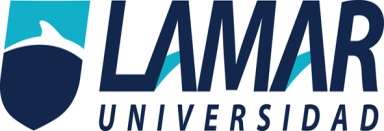 Introducción a la actividad 

A lo largo de la historia se han identificado diversas necesidades en los alumnos a nivel universitario, es por eso que surge un proyecto de tutorías que brinda acompañamiento personalizado para contribuir a la formación integral del educando, atendiendo a su dimensión bio-psico-social. A partir de las lecturas que se presentan se identificarán los aspectos generales más importantes de las tutorías. Instrucciones:Realice la lectura: 

Tutoría en educación superior: Una revisión analítica de la literatura A partir de lo que entendió en la lectura conteste las siguientes preguntas: ¿Qué es ser tutor? 
En la actualidad es reconocida la necesidad y la importancia de fortalecer la formación integral de los estudiantes con el apoyo de una variedad de estrategias educativas. Dicha formación está orientada no sólo a la adquisición de conocimientos, sino además, a favorecer en los estudiantes el desarrollo de habilidades y actitudes que les permitan aprender  permanentemente durante toda su vida y desarrollar las potencialidades que les permitan tener una mejor calidad de vida.En diversas instituciones educativas busca fortalecer el papel de la tutoría como una opción educativa para apoyar la formación integral de los estudiantes y que permite reducir los índices de rezago y de deserción además de mejorar la eficiencia terminal.El Diccionario de la lengua española define al tutor como la persona encargada de orientar a los alumnos de un curso o asignatura. (Real Academia de la Lengua Española, 1992). Algunos especialistas afirman que todo profesor es un tutor y que la tutoría incide en los aspectos del ambiente escolar que condicionan la actividad del estudiante y sus realizaciones de éxito o fracaso (Lázaro y Asensi, 1987; Torres, 1996).La tutoría considero es una actividad pedagógica que tiene como propósito orientar y apoyar a los alumnos durante su proceso de formación. Esta actividad no sustituye las tareas del docente, a través de las cuales se presentan a los alumnos contenidos diversos para que los asimilen, dominen o recreen mediante síntesis innovadoras. La tutoría es una acción de naturaleza complementaria, cuya importancia radica en orientar a los alumnos a partir del conocimiento de sus problemas y necesidades académicas, así como de sus inquietudes, y aspiraciones profesionales.
Esta actividad también se define como una tarea que se realiza en las instituciones educativas para ofrecer una educación compensatoria o remediadora a los alumnos que afrontan dificultades académicas.Actualmente, en las instituciones educativas la tutoría se ha convertido en un recurso ampliamente utilizado para apoyar de manera más directa e individualizada el desarrollo académico de los alumnos.
Por su naturaleza, la tutoría se ha manejado desde diversos ángulos; en algunas instituciones constituye un eje fundamental del proceso educativo, en otras, se emplea como una herramienta de apoyo en la formación de los alumnos, en particular, cuando éstos experimentan dificultades académicas que afectan su desempeño escolar.¿Cuáles son los rasgos comunes de los buenos tutores (didácticos, formativos, interpersonales, cognitivos y éticos)? 
Cabe señalar que el tutor debe articular como condiciones esenciales: conocimientos básicos de su área, características personales que lo definan, habilidades y actitudes específicas para desempeñar la tutoría, como la capacitación que se imparte por medio de este curso. 

De acuerdo con el factor de conocimientos fundamentales, el tutor debe poseer un conocimiento básico de la disciplina, de la organización y normas de la institución Lamar, del plan de estudios de la carrera, de las dificultades académicas más comunes de la población escolar, así como de las actividades y recursos disponibles en la institución para apoyar la regularización académica de los alumnos y favorecer su desempeño escolar.

En cuanto a las características personales, el tutor debe ser una persona responsable, con clara vocación para la enseñanza, generoso para ayudar a los alumnos en el mejoramiento de sus experiencias académicas y con un código ético.Se considera que en general el tutor es una persona con mayor experiencia en alguna área que puede brindar apoyo y orientación a otra con menor experiencia o que se encuentra en un proceso de formación.Bajo algunas modalidades de tutoría, el tutor puede ser un par o colega del estudiante, que tiene un mejor dominio o nivel de experiencia de alguna área de conocimiento.Las funciones de los tutores suelen definirse y agruparse de acuerdo con el contenido de la tutoría, es decir, de acuerdo con el tipo de orientaciones y apoyos que se brindarán a los alumnos. En este sentido pueden reconocerse tres grupos de funciones básicas: las dedicadas al desarrollo personal, las orientadas al desarrollo académico y las que persiguen una orientación profesional. ¿Cuáles son las necesidades del tutorado que lo motiva a solicitar apoyo tutorial? Estarán enfocadas a la atención de los grupos escolares así como de manera individual que la institución educativa designe, entre los cuales podrán identificarse por ejemplo, grupos de alumnos con diferentes grados de rezago escolar, alumnos en riesgo de abandonar los estudios o grupos de alumnos regulares y de alto rendimiento, así como aquellos que se encuentren integrados a algún programa de becas. Cada población estudiantil a la que se oriente la atención de la tutoría, requerirá de un enfoque particular y específico de la labor del tutor. Se evaluarán en forma sistemática por parte del tutor, de los alumnos y de la facultad o escuela siguiendo los lineamientos que para ello se fijen en cada entidad académica.De manera particular con cada estudiante, será conveniente que el tutor destine una sesión para analizar con el estudiante cuáles fueron los logros alcanzados. Se tomarán en cuenta los objetivos planteados al inicio de la tutoría, las actividades recomendadas al estudiante a lo largo del proceso, las dificultades identificadas, en su caso, los ajustes realizados tanto en los objetivos como en la forma de trabajar, entre otros aspectos. ACTIVIDAD 2 "LA TUTORÍA Y SU IMPORTANCIA"Fecha de Entrega:  19 de Marzo de 2016Objetivo de aprendizaje:Explicar la necesidad de implementar las tutorías en las instituciones educativas.